様式第十七（第五十二条の二第一項関係）備考　この用紙の大きさは、日本産業規格Ａ４とする。施行管理方針の確認を受けた土地内における土地の形質の変更届出書年　　　月　　　日（宛先）金沢市長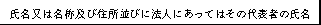 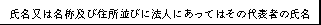 土壌汚染対策法第12条第４項の規定により、施行管理方針の確認を受けた土地内における土地の形質の変更について、次のとおり届け出ます。施行管理方針の確認を受けた土地内における土地の形質の変更届出書年　　　月　　　日（宛先）金沢市長土壌汚染対策法第12条第４項の規定により、施行管理方針の確認を受けた土地内における土地の形質の変更について、次のとおり届け出ます。施行管理方針の確認を受けた土地内における土地の形質の変更届出書年　　　月　　　日（宛先）金沢市長土壌汚染対策法第12条第４項の規定により、施行管理方針の確認を受けた土地内における土地の形質の変更について、次のとおり届け出ます。施行管理方針の確認を受けた土地内における土地の形質の変更届出書年　　　月　　　日（宛先）金沢市長土壌汚染対策法第12条第４項の規定により、施行管理方針の確認を受けた土地内における土地の形質の変更について、次のとおり届け出ます。施行管理方針の確認を受けた土地内における土地の形質の変更届出書年　　　月　　　日（宛先）金沢市長土壌汚染対策法第12条第４項の規定により、施行管理方針の確認を受けた土地内における土地の形質の変更について、次のとおり届け出ます。形質変更時要届出区域の所在地形質変更時要届出区域の所在地土地の形質の変更の種類土地の形質の変更の種類土地の形質の変更の場所土地の形質の変更の場所土地の形質の変更の施行方法土地の形質の変更の施行方法土地の形質の変更の着手日及び完了日土地の形質の変更の着手日及び完了日土地の形質の変更の施行中の特定有害物質等の飛散等の有無土地の形質の変更の施行中の特定有害物質等の飛散等の有無特定有害物質等の飛散等が確認された場合規則第52条の５の届出日特定有害物質等の飛散等が確認された場合当該飛散等を防止するために実施した措置最大形質変更深さより１メートルを超える深さの位置について試料採取等の対象としなかった土壌について土地の形質の変更をした場合土壌汚染状況調査に準じた方法による調査の結果最大形質変更深さより１メートルを超える深さの位置について試料採取等の対象としなかった土壌について土地の形質の変更をした場合分析を行った計量法第107条の登録を受けた者の氏名又は名称自然由来等形質変更時要届出区域から搬出された自然由来等土壌を使用した場合にあっては、当該自然由来等形質変更時要届出区域の所在地自然由来等形質変更時要届出区域から搬出された自然由来等土壌を使用した場合にあっては、当該自然由来等形質変更時要届出区域の所在地